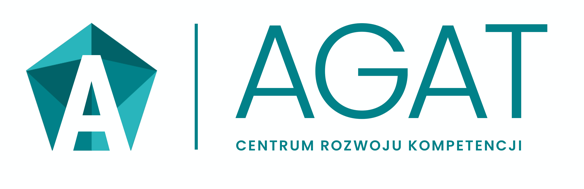 OBOWIĄZEK INFORMACYJNY 1. Zgodnie z art. 13 ust. 1 i ust. 2 ogólnego rozporządzenia o ochronie danych osobowych z dnia 27 kwietnia 2016 r. informuję, iż: Administratorem są: Konrad Fórmański, prowadzący działalność gospodarczą: AGAT CENTRUM ROZWOJU KOMPETENCJI KONRAD FÓRMAŃSKI NIP: 6222836653, mieszczącą się przy ulicy Kaliskiej 83/6, 63-400 Ostrów Wlkp. 
Dane kontaktowe: tel. +48 575-95-85-45 ; e-mail: biuro@agat-szkolenia.pl oraz 2. Cele przetwarzania danych osobowych: Na potrzeby realizacji usługi szkoleniowejW celu przesyłania informacji handlowychW celu spełnienia obowiązku ustawowegoFormalności związane z organizacją usługi – załączniki, na których widnieją dane osobowe: Kwestionariusz Firmy, Dane Uczestnika Usługi.Podstawa prawna art. 6 ust. 1 RODO 3. Kategorie przetwarzania danych osobowych: Imię i nazwiskoAdres zamieszkaniaNumer telefonu, adres e-mailPESELWykształcenieWykonywany zawódMiejsce zatrudnieniaNumer konta bankowego wraz z nazwą banku4. Prawnie uzasadniony interes realizowany przez administratora: Dostosowanie usług do potrzeb klienta5. Odbiór danych osobowych: Odbiorcą Państwa danych osobowych, w zakresie pełnienia obowiązku ustawowego, jest firma: Biuro Rachunkowo-Księgowe S.C. Justyna Wieczorek, Zofia Nowak, świadcząca usługi księgowe dla: AGAT CENTRUM ROZWOJU KOMPETENCJI KONRAD FÓRMAŃSKI 6. Administrator nie ma zamiaru przekazywać Państwa danych osobowych do państwa trzeciego lub organizacji międzynarodowej.7. Okres przechowywania danych: Państwa dane osobowe będą przechowywane przez okres obowiązywania umowy a także po jej wygaśnięciu przez okres w jakim możliwy jest dochodzenie roszczeń w związku z wykonaniem umowy (maksymalnie 10 lat). Ponadto, w celu wykonania obowiązku ustawowego dane osobowe są przechowywane przez okres 5 lat po zakończeniu roku, w którym miało miejsce zdarzenie finansowe. Ponadto dla celów statystycznych i marketingowych administrator przechowuje dance osobowe przez czas istnienia podstawy prawnej przetwarzania danych. 8. Prawa osób, których dane dotyczą: Zgodnie z RODO przysługuje Państwu: Prawo dostępu do swoich danych lub otrzymania ich kopiiPrawo do sprostowania (poprawienia) swoich danychPrawo do usunięcia danych osobowychPrawo do ograniczenia przetwarzania danych osobowychPrawo do wyrażenia sprzeciwu lub wniesienia skargi do Organu Nadzorczego Prawo do cofnięcia zgody w dowolnym momencie bez wpływu na zgodność z prawem przetwarzania, którego dokonano na podstawie zgody przed ich cofnięciem9. Informacja o wymogu podania danych. Podanie danych osobowych jest dobrowolne, ale niezbędne do zawarcia umowy i jej wykonania. Oświadczam, że udzielono mi informacji w zakresie przetwarzania danych osobowych zgodnie z art. 13 Ogólnego Rozporządzenia o Ochronie Danych. 10. Wszelkie informacje dot. realizacji usługi zawarte są w Regulaminie Świadczenia Usług dostępnym na stronie internetowej Administratora www.agat-szkolenia.pl, jednocześnie oświadczam, iż zapoznałem/am się z Regulaminem i go akceptuje.……………………………………………                                      Podpis, dataAGAT CENTRUM ROZWOJU KOMPETENCJI 
UL. KALISKA 83/6, 63-4OO OSTRÓW WIELKOPOLSKI 
TEL: 575-95-85-45 E-MAIL.: biuro@agat-szkolenia.pl